COMISSÃO DE ÉTICA E DISCIPLINA- A Comissão de Ética e Disciplina do Conselho de Arquitetura e Urbanismo de Minas Gerais, CED-CAU/MG, em reunião ordinária no dia 16 de agosto de 2022, por videoconferência, no exercício das competências e prerrogativas que trata o art. 95 do Regimento Interno aprovado pela Deliberação Plenária DPOMG nº 0085.6.5/2018, do CAU/MG e homologado pela Deliberação Plenária nº DPABR Nº 0087-11/2019, do CAU/BR, e:- Considerando a Lei Federal n° 12.378, de 31 de dezembro de 2010, que regulamenta o exercício da Arquitetura e Urbanismo; cria o Conselho de Arquitetura e Urbanismo do Brasil - CAU/BR e os Conselhos de Arquitetura e Urbanismo dos Estados e do Distrito Federal - CAUs; e dá outras providências;- Considerando a Resolução CAU/BR n° 52 que aprova o Código de Ética e Disciplina do Conselho de Arquitetura e Urbanismo do Brasil (CAU/BR).- Considerando o MEMORANDO GEPLAN Nº 007/2022, que solicita avaliação de planilha contendo todas as ações referentes à CED-CAU/MG, com suas respectivas informações que devem ser verificadas para a 3ª. Revisão do Plano de Ação 2021-2023.DELIBEROU:Enviar planilha contendo todas as ações referentes à CED-CAU/MG, com suas respectivas informações verificadas para a 3ª. Revisão do Plano de Ação 2021-2023, conforme Anexo Belo Horizonte, 16 de agosto de 2022.ANEXO 1- Planilha com ações referentes à CED-CAU/MG, com informações verificadas para a 3ª. Revisão do Plano de Ação 2021-2023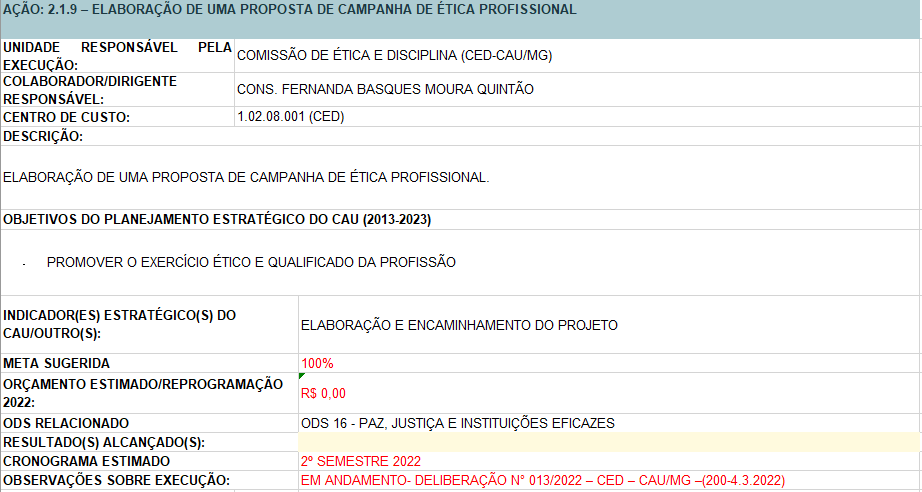 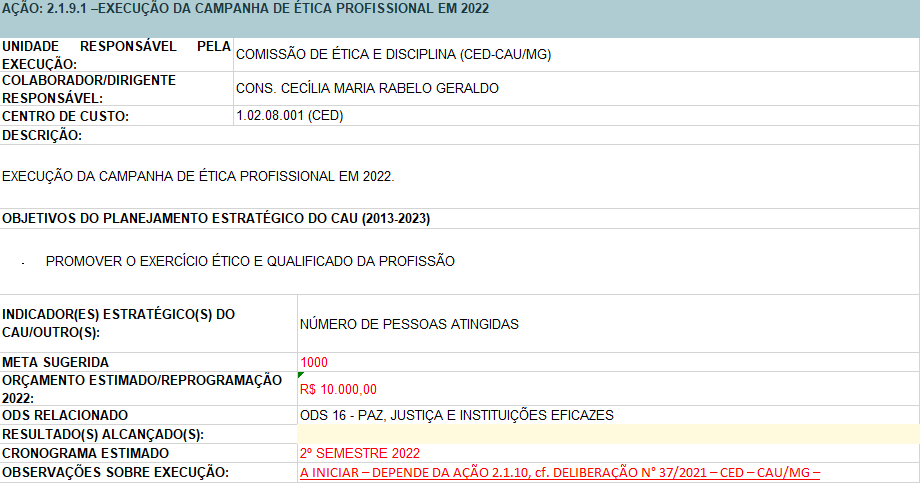 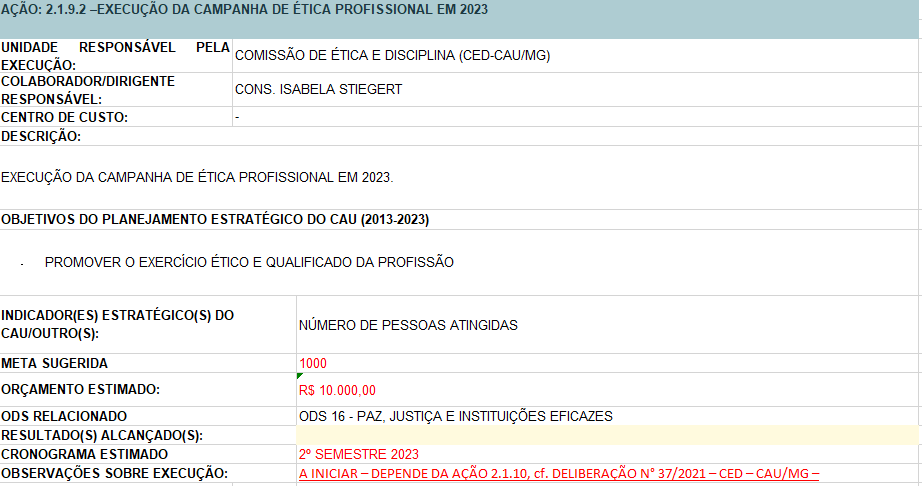 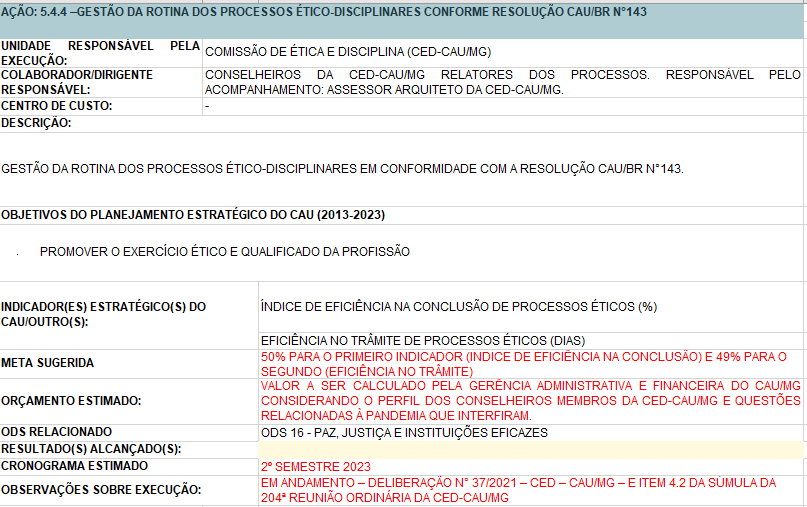 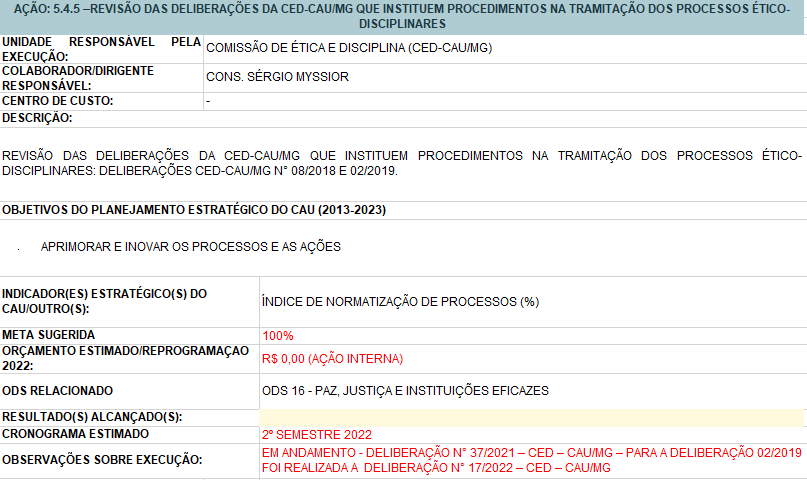 PROCESSO / ÍTEM DE PAUTAItem 4.2 da súmula da reunião ordinária n° 206 da CED/MG.INTERESSADOPresidente do CAU/MG, GEPLANASSUNTOResposta ao MEMORANDO GEPLAN Nº 007/2022DELIBERAÇÃO N° 033/2022 – CED – CAU/MG – (206-4.2.2022) DELIBERAÇÃO N° 033/2022 – CED – CAU/MG – (206-4.2.2022) Comissão de Ética e Disciplina- CAU/MGComissão de Ética e Disciplina- CAU/MGComissão de Ética e Disciplina- CAU/MGComissão de Ética e Disciplina- CAU/MGComissão de Ética e Disciplina- CAU/MGVOTAÇÃOVOTAÇÃOVOTAÇÃOVOTAÇÃOVOTAÇÃOCONSELHEIRO A FAVORCONTRAABSTENÇÃOASSINATURAFernanda Basques Moura QuintãoXCecília Maria Rabelo Geraldo        XIsabela Stiegert                                                       XRamon Dupláa Soares Pinheiro de Araújo MoreiraX